令和３年３月　保護者　様流山市教育委員会教育長　田中　弘美流山市ＧＩＧＡスクール構想の実践について日頃より、流山市の教育行政について、ご理解、ご協力をいただきありがとうございます。さて、令和元年１２月に文部科学省より「ＧＩＧＡスクール構想」が打ち出されました。これは、※Society5.0時代を生きる子どもたちにふさわしい、誰一人取り残すことのない公正に個別最適化され、創造性を育む学びを実現するため、すべての児童生徒の「１人１台端末」と学校における高速通信ネットワークを整備するというものです。国の動向を受け、流山市においても、教育振興基本計画を補完する流山市ＧＩＧＡスクール構想を令和２年９月に策定しました。流山市ＧＩＧＡスクール構想に基づいて、現在、市内小中学校の児童生徒への「１人１台端末」と学校の通信環境の整備を行っています。令和３年度からは、ＩＣＴ機器やデジタルコンテンツを活用することにより、児童・生徒が「できた！わかった！と実感できる授業」や「なるほどと学びを深める授業」を目標とした授業改善によって、授業の質の向上を図り、確かな学力の定着を目指します。保護者の皆様には、流山市ＧＩＧＡスクール構想の趣旨をご理解いただくとともに、児童生徒が端末を活用した学習を適切に行うことができるよう、ご支援とご協力をお願いいたします。なお、流山市ＧＩＧＡスクール構想の詳細につきましては、流山市のホームページに掲載していますので、ご参照ください。（流山市ＧＩＧＡスクール構想ＵＲＬ）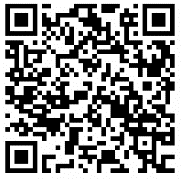 https://www.city.nagareyama.chiba.jp/section/1010073/1010076/1010079/1028785.html* Society5.0：人工知能（AI）やロボティクス（ロボットや自動走行車など）により人間の可能性が広がる社会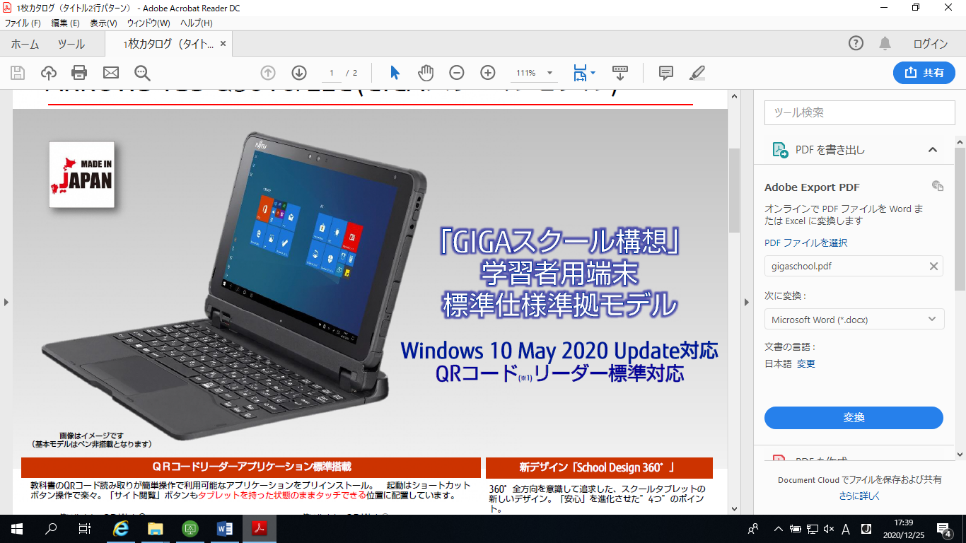 〇貸与機器タブレットＰＣ端末Ｗｉｎｄｏｗｓ「ＡＲＲＯＷＳ Ｔａｂ」〇主な機能紹介１．Microsoft365　Microsoft社が提供する、Word、Excel、Teams、PowerPointなどが利用できます。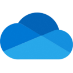 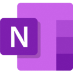 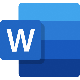 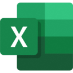 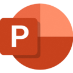 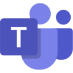 ２．ミライシード　ミライシードとは、協働学習・一斉学習・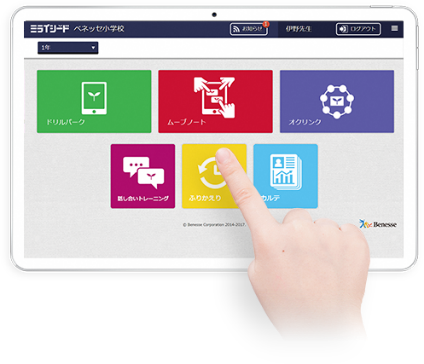 個別学習それぞれの学習場面に対応した学習支援ソフトです。小学校１年生から中学校３年生の５教科のドリルソフトで、理解度に応じた学習ができます。３．Ｗｅｂフィルタ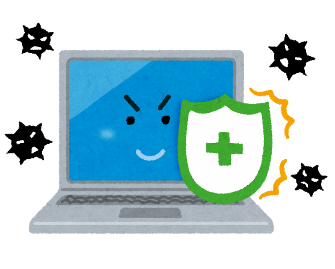 　児童生徒が安全にインターネットを利用できるよう、危険なサイトや出会い系サイトなど、問題のあるサイトを遮断するフィルタリングソフトを導入しています。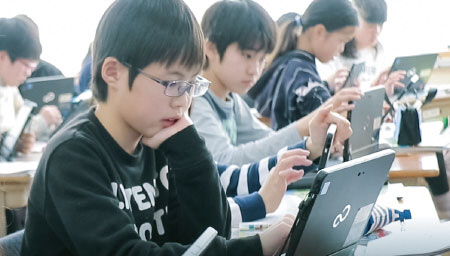 端末は児童生徒に貸与するものですので、卒業・転校の際は返却していただきます。詳細な使用のルール等につきましては、後日改めてお知らせいたします。流山市学習用タブレット端末について